SULI-KVÍZCsapat neveMÁGIKUS BETŰKI. Igazság vagy hazugság? (20 pont)1. Berg Judit írta a Rumini Mandulagyarmaton című könyvet  				             I    H2. Tea Stilton Fantázia Birodalmának hercegnője sorozat része a Tenger boszorkánya is 	             I     H3. Janne Teller két sikerkönyvének a címei: Minden - Semmi                                               I    H4. A Hűvösvölgyi suli sorozatot Leiner Laura írta    					              I    H5. Kiss Attila Altináj regényében a főhős neve Csábán   				              I    H6. Leiner Laura új regényének a címe: Jó veled   					              I    H7. A Hűvösvölgyi suli főszereplői ikertestvérek    					              I    H8. Nógrádi Gábornak a Pete Pite regényében a főszereplő fiút Pete Pitének becézik                        I    H9. Kiss Katalin műve a Intőkönyvem története       					               I    H10. Szabó Magda egyik regénye az Abigél					               I    H11. Kékszem Jázmin irkáját tizenkét éves korában írta Szilágyi Borka                                             I    H12. A Harry Potter nyolcadik része színházi próba szövegkönyve     			               I    H13. Böszörményi Gyula egyik művének a címe: Zsófi és az ősboszorkány      	                I    H14. F. H. Burnett kis lordját Cedric Errornak hívják						  I    H15. L.M. Montgomery ezüst erdejének űrnője Pat						  I    H16.					 I    H17. Az Indul a bakterházban Bendegúz egy kisfiú					 I    H18.	 I    H19. 					 I    H20. Suzanne Collins nagysikerű sorozatának sorrendje: 1. Az éhezők viadala, 2. A kiválasztott, 3. Futótűz												 I    HII. Felismeritek a regényeket a  borítójukról? (20 pont)Írjátok le, ki írta a regényt és mi a címe!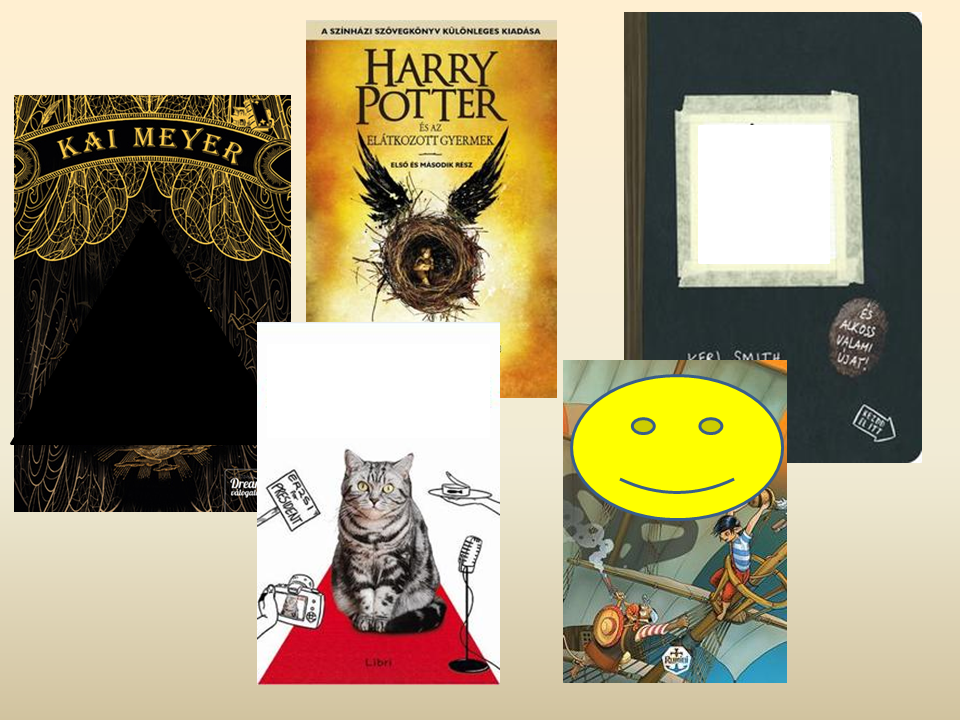 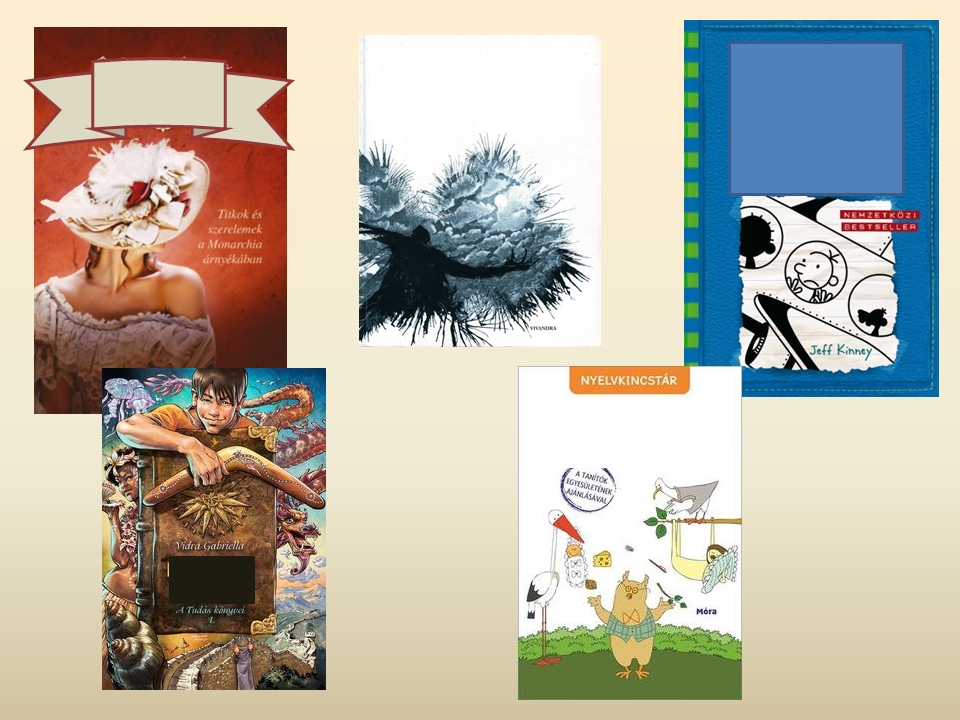 1.2.3.4.5.6.7.8.9.10.III. Írjatok közösen egy fantasztikus regényt! (100 pont)Maximum 10 oldal, 12-es betűméretben, 1,5-ös sorközzel.A mű tartalmazza a következő szavakat, a regényben vastagon emeljétek ki: 1. porhó-füst, 2. idegrög, 3. verzál,4. ikeruniverzum, 5. ikon,6. csevice, 7. igrictüske, 8. malícia, 9. vitézkötés10. státuszIV. Ismerjétek fel az idézeteket! (10 pont+ )Válasz: Szerző + cím (plusz pont jár, ha tudod, hogy ki mondta)1. „Rossz úton jár az, aki álmokból épít várat, s közben elfelejt élni.”V.: 2. „Anya két dolgot adott egyszerre: egy NAPLÓT és visszavonhatatlan bizonyítékot arra, hogy NEKI ELMENTEK OTTHONRÓL! 
Nincs az az ember ebben a században, aki a legféltettebb érzéseit egy naplóval osztaná meg. MIÉRT ÉN?! 
Ha csak egy-két ember ismeri a TITKAIDAT, akkor vége a hírnevednek.”V.: 3. „Öregem, fogalmam sincs, mi ütött manapság a lányokba. Az alsó tagozatban sokkal egyszerűbb volt minden. Ha te voltál a leggyorsabb futó, az öledbe hullt az összes lány. És ötödikben Ronnie McCoy futott a leggyorsabban. 
Manapság sokkal komplikáltabb az ügy. Most az számít, milyen ruhát viselsz, milyen gazdag vagy, jó feneked van vagy valami. És a Ronnie McCoyhoz hasonló srácok csak a fejüket vakarják, és nem értik, most mi a rák van.”V.: 4.” – Répa! Répa! 
Meg is lett a jutalma: Anne dühödt pillantással meredt rá! De nem érte be ennyivel: talpra ugrott, ragyogó ábrándjai menthetetlenül szertefoszlottak. Haragos, szikrákat szóró tekintete tüzét semmivel sem kevésbé mérges könnyek oltották el. 
– Ó, te aljas, gyűlöletes fiú! – kiáltotta vadul. – Hogy merted! „V.: 5.„Három Gyűrű ragyogjon a tünde királyok kezén, 
Hét a nemes törpök jussa, kiknek háza cifra kő, 
Kilencet halandó ember ujján csillantson a fény, 
Egyet hordjon a Sötét Úr.”V.: V. Egészítsétek ki! (20 pont+ 8)Plusz pont jár a Harry Potter sorozat köteteinek pontos felsorolásáért!A.) Böszörményi Gyula: 1………………………………			  2. A Gutenberg lovagrend			  3. ÁrnyvadászokB.) Nyulász Péter: 1. Helka		     2. …………..		     4. KamorC.) Jeney Zoltán: 1. Rév Fülöp    2. ………………………………………    3. ………………………………………D.) J.R.R. Tolkien: 1. A gyűrű szövetsége		     2. ………………………………		     3. ………………………………E.) …………………….: 1. Altináj		              2. MedveszívF.) Lois Lowry: 1. Az emlékek őre2. ……………………………...3. ……………………………..4. A fiúG.) Ransom Riggs: 1. Vándorsólyom kisasszony különleges gyermekei    2. …………………………………….    3. Lelkek könyvtáraH.)Mary Poope Osborne: 1. Dinoszauruszok földjén  2.Lovagok között  3. Múmiák nyomában  4. ……………………………………….I.) ………………………..: 1. Rubinvörös           2……………………………….           3. SmaragdzöldJ.) Elisabetta Gnone:      1. Az ikrek titka 2. A sötétség bűvölete 3. ................................. 4. Grisam kapitány és a szerelme 5. ...................................... 6. Flox őszi bolondságai 7........................................K.) Rick Riordan: 1. Az elveszett hős   2. Neptunus fia   3. ………………………………  4. ……………………………….L.) H. Vidra Gabriella:     1. A fekete kő titka2. ………………………………….3. ………………………………….4. A barlang titkaVI. Ki a szerző? (10 pont)1. Alma: A sötét birodalom /2. Az első küldetés (Epic 1.) /3. Vándorok / G4. Szólít a szörny /5. A kilencedik felhőn /6. Sárkánylovasok /7. Ambultán utazása /8. A padlásszoba kishercegnője /9. Sziget-kék /10. Összeesküvés a Holtak Városában /VII. Fejtsétek meg a rovást! (35 pont)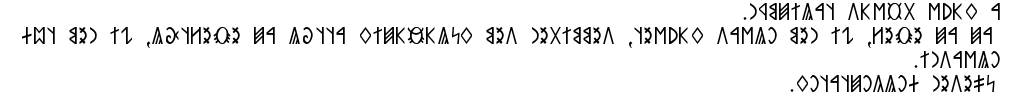 VIII. Latin közmondások. (10 pont)Egészítsétek ki!……………..non captat muscas. - A sas nem kapkod legyeket.Mors certa, hora incerta - A halál biztos,………………………………….………………………………………………. - Bátraké a szerencse. In vino veritas.  -  ……………………………………………………………………………………………….. – Gondolkodom, tehát vagyok.Homo unis libri. –……………………………… ember.Circulus vitiosus.  – ……………………………………kör.…………………………………………. – Nevében a végzete!Quid rides, de te fabula narratur. – Mit nevetsz, rólad szól a …………………….Romae omnia venalia sunt. –……………………………………………………………..………     
IX. Faragjatok verset az idő múlásáról, a mulandóságról! Max. 20 sor - lehet öt versszakos négy soros, de verselhettek időmértékes verselésben is. 50 pontLegyenek benne a következő szavak: 1. szolid, 2. parázs, 3. varázs, 4. szeszély, 5. gádor, 6. fulgurit, 7. obszidián, 8. buborék, 9. cidrizik, 10. felfoszlik.X. Kik ők a világirodalomban? (10 pont)Válaszoljatok pár szóval!1. Nyilas Misi – 2. Julus – 3. Palvicz Ottó – 4. Júdás – 5. Hajna –6. Perszephoné –7. Plutó –8. Lucifer –9. Nesztór – 10. Laertes – + 1 Ráadás: Fejtsétek meg a könyvtári ETO jelzeteket! (10 pont)943.9 –159.94 – 373 – 572 – 646 –CSAPAT pontjai:1.202.203.1004.10 +5.20 + 86.10 7.358.109.501010+1.10Összesen303 +